MELLÉKLETEKmelléklet a 8/2018. (V.31.) számú önkormányzati rendelethezA településkép, tájkép - meghatározó területeinek lehatárolása:melléklet a a8/2018. (V.31.) számú önkormányzati rendelethezHelyi egyedi védelemKőkereszt 		(József A. u. 5., hrsz: 54)Kőkereszt 		(zártkertben Felsőhegyen, hrsz: 778)Fa harangláb	(zártkertben Csapi felé vezető út mentén, hrsz: 831) Kőkereszt 		(zártkertben Öreghegyen, hrsz: 1161/2)Kereszt 		(külterületen 7511 sz. út mentén, hrsz: 076)melléklete a 8/2018. (V.31.)  számú önkormányzati rendelethezTájékoztató táblák elhelyezhetőségemelléklet a 8/2018. (V.31.) számú önkormányzati rendelethez					Településképi véleményezés – KÉRELEMGALAMBOK KÖZSÉG POLGÁRMESTERE  GALAMBOK K É R E L E M1. Az építtető (tervező) neve, lakcíme:    (továbbá meg lehet adni elektronikus levélcímet, telefax számot és telefonos elérhetőséget)_______________________________________________________________________________2. A kérelemmel érintett ingatlan címe, helyrajzi száma: _______________________________________________________________________________ tervezett építmények száma és rendeltetése: _______________________________________________________________________________4. Az ingatlan adatai:    A telek területe: _____________________    A telek HÉSz szerinti építési övezeti besorolása: ______________________________________5. Az épület bruttó beépített alapterülete: _________________________________6. Az építtető(k) neve, lakcíme (amennyiben a tervező a kérelmező): _________________________________________________________________________7. A kérelem tárgyával összefüggésben korábban keletkezett szakmai vélemények, hatósági döntések (határozatok, végzések) megnevezése, iktatószáma, kelte:____________________________________________         _______________________ 7. A kérelemhez csatolt mellékletek:Építészeti-műszaki tervdokumentáció ________ pldÉpítészeti-műszaki tervdokumentáció digitális adathordozón (cd, dvd) ________ dbEgyéb szakhatósági állásfoglalás ________ pldEgyéb okirat ___________________________________________________________________Alulírott építtető (tervező) kérem, hogy a mellékelt tervdokumentáció szerinti építményről településképi véleményt alkotni szíveskedjenek.Kelt: _________________-, ______- év ______________hó ______nap         _____________________________             aláírás (kérelmező)melléklet a 8/2018. (V.31.)   számú önkormányzati rendelethez			Településképi bejelentési tervdokumentáció – BejelentésGALAMBOK KÖZSÉG POLGÁRMESTERE  GALAMBOKK É R E L E M1. Az építtető (tervező) neve, lakcíme:    (továbbá meg lehet adni elektronikus levélcímet, telefax számot és telefonos elérhetőséget)________________________________________________________________________________2. A kérelemmel érintett ingatlan címe, helyrajzi száma: ________________________________________________________________________________ tervezett építmények száma és rendeltetése: ________________________________________________________________________________4. Az ingatlan adatai:    A telek HÉSz szerinti építési övezeti besorolása: _______________________________________5. Az építtető(k) neve, lakcíme (amennyiben a tervező a kérelmező): ________________________________________________________________________________6. A kérelem tárgyával összefüggésben korábban keletkezett szakmai vélemények, hatósági döntések (határozatok, végzések) megnevezése, iktatószáma, kelte:____________________________________________         _______________________  7. A kérelemhez csatolt mellékletek:Építészeti-műszaki tervdokumentáció ________ pldÉpítészeti-műszaki tervdokumentáció digitális adathordozón (cd, dvd) ________ dbEgyéb szakhatósági állásfoglalás _________ pldEgyéb okirat ____________________________________________________________________Alulírott építtető (tervező) kérem, hogy a mellékelt tervdokumentáció szerinti tevékenység településképi bejelentését tudomásul venni szíveskedjenek.Kelt: _________________-, ______- év ______________hó ______nap         ______________________________             aláírás (kérelmező)FÜGGELÉKEK1. függelék a 8/2018. (V.31.) számú önkormányzati rendelethezTáj- és természetvédelem alatt álló területek2. függelék a 8/2018. (V.31.)  számú önkormányzati rendelethezFásításra, növénytelepítésre javasolt növények jegyzékeA Balaton-felvidéki Nemzeti Park Igazgatóság adatszolgáltatása alapjánAz alábbi jegyzék ajánlás, a felsoroltakon kívül számos további honos növényfaj megtalálható, alkalmazható. A jegyzék a települési területeken ajánlott növényfajokat, kertészeti kultúrát tartalmazza, nemesített növények alkalmazásával.      Védett fajok nem gyűjthetők és nem telepíthetők!Az itt megadott általános jegyzéket az élőhelyi adottságok, települési hagyományok tovább árnyalhatják.A lakóterület kertje:Javasolt kialakításának előzménye és mintája a parasztkertek hagyománya, melynek számos vonása ma is megtalálható a Balaton-felvidék településein. Ez kiegészíthető a klimatikus adottságoknak megfelelő, honos növényzettel.- gyepterületek:Kialakításuknál a lakókertben az egyetlen fajból álló, fajszegény gyepek helyett a területen előforduló több fűfaj és más alacsony lágyszárú növényzet használatával virágos gyep létesítése javasolt. Kialakítása természetes úton, vagy fűmag keverék vetésével történhet. (Pl. Sport keverékkel megerősödő gyepre Margitsziget keverékkel és apró díszítő lágyszárúakkal fajgazdag, természetes hatású pázsit telepítése.) A gyep szélein, vagy a kevésbé taposott foltokban a környék szép vadvirágai {äzoknak kertészeti változatai} ültethetők.Többféle fűmag használatával a természeteshez közelebb álló gyep kialakítása.Javasolt alkotók:francia perje (Arrhenatherum elatius), karcsú fényperje (Koeleria cristata), prémes gyöngyperje(Melica ciliate), sziklai csenkesz (Festuca pseudodalmatica), kései perje (Cleistogenes serotina), vékony csenkesz (Festuca valesiaca)- A fű felületét apró növésű lágyszárúak díszíthetik, pl. százszorszép (Bellis perennis), vajszínű ördögszem (Scabiosa ocroleuca), kakukkfű (Thymus sp), veronika fajok (Veronica sp), hasznos földitömjén (Pimpinella saxifraga), fehér here (Trifolium repens)- A gyep széleinél, vagy kevésbé taposott foltokban telepíthetők, pl. török hóvirág (Galanthus elwesii) széles levelű salamonpecsét (Polygonatum latifolium), illatos ibolya (Viola odorata), gyöngyvirág (Convallaria majalis).A kertet szegélyezhetik alacsony növésű, ill. helyenként magasabb virágos növények. Kedvező a fűszer és gyógynövények használata is. A kerítések, támfalak felületét díszcserjék sora élénkítheti. Nagyobb felület esetén feltétlenül szükséges a kőbástyára, kerítésre felkúszó, vagy lecsüngő növényzet telepítése.- Alacsony növésű szegélyvirágok:porcsinrózsa (Portulaca grandiflora), petúnia (Petunia hybrida), árvácska (Viola wittrockiana), körömvirág (Calendula oficinalis), jácintok (Hyacinthus sp), lila sáfrány (Crocus vernus), fehér nárcisz (Narcissus poeticus), aranysáfrány (Crocus aureus), csupros nárcisz (Narcissus pseudonarcissus), kék nőszirom (Iris germanica), tazetta nárcisz (Narcissus. tazetta), pompás nárcisz (Narcissus incomparabilis), törökszegfű (Dianthus barbatus), törpe bársonyvirág (Tagetes patula), kerti szegfű (Dianthus caryophyllus), búzavirág (Centaurea cyanus), habszegfű fajok(Silene sp.), szikla-bőrlevél (Bergenia crassifolia)- Magasabb kerti virágok:nefelejcs (Myosotis silvestris), tornyos harangvirág (Campanula pyramidalis), ezüstös pipitér(Anthemis biebersteiniaia), kerti margaréta (Chrysanthhemum maximum), estike (Hesperis matronalis), mezei margaréta (C. leucantheum), erdei szellőrózsa (Anemone sylvestris), kerti szarkaláb (Consolida ajacis), fehér liliom (Lilium candidum), japán árnyliliom (Hosta lancifolia), tűzliliom (Lilium bulbiferum), pálmaliliom (Yucca filamentosa), tulipánfélék (Tulipa sp.), bugás lángvirág (Phlox paniculata), oroszlánszáj (Antirrhinum majus), kerti fátyolvirág (Gypsophila elegans), bárányfarok (Amaranthus hypochondriacus), nagy meténg (Vinca major)- kerti díszként is használható fűszer- és gyógynövények:izsóp (Hypossus officinalis), levendula (Lavandula angustifolia), rozmaring (Rosmarinus officinalis), kerti ruta (Ruta graveolens), orvosi zsálya (Salvia officinalis), kakukkfű fajok (Thymus serpyllum, T. sp.), bazsalikom (Ocymum basalicum), szurokfű (Origanum vulgare)- kerítést kísérő díszcserjék:kerti madárbirs (Cotoneaster horizontalis), tűztövis (Pyracantha coccinea), egybibés galagonya(Craetegus monogyna), nyári orgona (Buddleia davidii), mályva (Hibiscus siriacus)-felkúszó és lecsüngő növényzet (támfalra, kerítéshez, kőfal elé):trombita folyondár (Campsis radicans), sarkantyúka (Tropaeolum majus), tatár lonc (Lonicera tatarica), magyar lonc (Lonicera tellmaniana), borostyán (Hedera helix), kék hajnalka (Ipomoea tricolor), ligeti szőlő (Vitis silvestris), bíboros hajnalka (Ipomoea purpurea), lila akác (Wisteria sinensis)- kőfalakat, támfalakat élénkító növényzet (a kúszónövényekkel együtt alkalmazva):sziklai ternye (Alyssum saxatile), fehér varjúháj (Sedum album), rózsás kövirózsa (Sempervivum marmoreum), borsos varjúháj (Sedum acre), valamint kertészetekben kapható termesztett fajokA lakótelek fái:A régi falusi kertekben jellemzőek a haszonfák voltak, főleg a kevés permetezést igénylő gyümölcsfák. Más fát csak megtűrtek - nem vágtak ki -, ha kivételesen szép volt. pl. kislevelű hárs(Tilia cordata), berkenye (Sorbus sp.), vadkörte (Pyrus pyraster), tölgy (Quercus sp.), tájfajták- javasolt gyümölcsfák és cserjék:dió (Juglans regia), kajszibarack (Prunus armeniaca), őszibarack (Prunus persica), mandula(Prunus dulcis), szilva (Prunus domestica), meggy (Prunus cerasus), cseresznye (Cerasus sp.), alma (Malus domestica), körte (Pyrus communis), eperfa (Morus alba), szőlő (Vitis vinifera), füge(Ficus carica), málna (Rubus ideaus), piros ribizli (Ribes spicatum), egres (Ribes uva-crispa), mogyoró (Corylus avellana)Sajátos hangulatot adhat a különféle dísztökök (Cucurbita pepo), a kúszó bab (Phaseolus sp.), napraforgó (Helianthus annuus) mértéktartó alkalmazása.A lakótelken a felsorolt növényfajokból ízléssel összeválogatva alakítható ki a virágos gyep, néhány árnyékot adó (gyümölcs)fa, a széleken cserjék, virágok, a kerítést kísérő magasabb virágok vagy cserjesor, a nagyobb függőleges felületeket vagy kőfalat derítő kúszónövények, sziklai növényzet. A lakóházat, tornácot, falmélyedéseket cserepes dísznövények gazdagíthatják, legjellemzőbb a muskátli (Pelargonium zonale).Közterületek, parkok növényzete:Alapvető szempont, hogy a területen honos növényfajok, fák és cserjék {és azok kertészeti változatainak} használatával kerüljenek kialakításra. Nagyszámú fa, bokor alkalmazása esetén a lágyszárúak, virágok a kezelt parkok jellegét kevésbé határozzák meg.A növények nemesítésével a távoli területeken honos virágok mindennapi alkalmazása elterjedt. A díszparkokban a honos fajok alkalmazása mellett lágyszárúak esetében kisebb mértékben elfogadott a zöldfelületek karakteréhez igazodó nemesített más fajok ültetése is.- Fák a településközpontban, a templom körül és a jelentősebb középületeknél:kislevelű hárs (Tilia cordata), vadgesztenye vagy bokrétafa (Aesculus hippocastanum), molyhos tölgy (Quercus pubescens), kocsánytalan tölgy (Quercus petrae)-További ajánlott fafajok:mezei juhar (Acer campestre), mezei szil (Ulmus minor), magas kőris (Fraxinus exceksior), virágos v. mannakőris (Fraxinus ornus), madárberkenye (Sorbus aucuparia)Színezheti az összetételt egy-egy rezgő nyár (Populus tremula), nyír (Betula pendula), eperfa(Morus alba).- Cserjék:madárbirs (Cotoneaster sp.), cserszömörce (Cotinus coggygria), egybibés galagonya (Crataegus monogyna), kecskerágó (Euonymus sp.), veresgyűrű som (Cornus sanguinea), kökény (Prunus spionosa), közönséges fagyal (Ligustrum vulgare), mogyoró (Corylus avellana)A lakókerteknél felsorolt gyümölcsfák, cserjék, kúszónövények is alkalmazhatók a hely függvényében.Külterületeken ajánlott növényzet:Szőlőhegyeken a történeti szőlőművelés fenntartásával csak a pince bejáratnál jellemző a kis gyepterület. Az épület vagy boltpince mellett diófák ültetése általános, melyek egyben a pince árnyékolását is szolgálják. Esetleg telepíthető néhány gyümölcsfa, főként csonthéjasok, és cserjék. Gyakori a cseresznye, mandula, szelídgesztenye fa ültetése.A tájidegen növényzet alkalmazását mindenképpen kerülni kell.A települések további külterületén megtalálhatók a természeti értéket hordozó rétek, gyepek, nádasok, mélyfekvésű, vizes élőhelyek és a patakokat, élővízfolyásokat kísérő természetes növényzet. E területek természetes növényzetének megőrzése, a változatlan élőhelyi feltételek fenntartása szükséges. Tájképi értékük mellett ökológiai kapcsolatot, sok állatfaj számára menedéket jelentenek a patakot szegélyező és az út mentén látható fasorok, sövények.A védett táj egyediségének megőrzéséhez a településeken, különösen a külterületen kerülni kell a tájidegen növényfajok használatát. Az arborétumok és díszparkok gyűjteményének kivételével a Balaton-felvidéki táj szépségét a sokféle élőhelyet jellemző honos növényzet gazdagsága adja. Ezért a tájidegen fajok egyedei (pl. a fenyők (Picea sp)) csak igen kis mértékben, inkább csak egy-két jelentős épülethez kapcsolódva jelenjenek meg a településeken. A lakó- és üdülőtelkek, de különösen a külterületek, szőlőhegyek területén a tájidegen fajok (tű- és pikkelylevelűek, tuják(Thuja occidentalis) ültetése feltétlenül kerülendő.A nyomvonalas infrastruktúra létesítésénél (út, közművezetékek) különösen fontos a bolygatott területek helyreállítása, a telepítésre kerülő növényzetnek a honos állományból történő megválasztása, a terület élőhelyi adottságainak függvényében.3. függelék a 8/2018. (V.31.) számú önkormányzati rendelethezKerülendő, inváziós növényfajokA Balaton-felvidéki Nemzeti Park Igazgatóság adatszolgáltatása alapjánAz adventív fajok betelepedését minden áron meg kell akadályozni!Az adventív fajok ellenőrizhetetlen mértékű szaporodásukkal a növényzet összetételében, a települési és természetes zöldfelületekben óriási károkat okoznak, terjeszkedésük meg nem állítható. Ide sorolható pl. a bálványfa (Ailanthus altissima), gyalogakác (Amorpha fruticosa), akác (Robinia pseudo-acacia), aranyvessző (Solidago canadensis, S. gigantea), ezüstfa (Elaeagnus angustifolia), selyemkóró (Asclepias syriaca).1143/2014. EU rendeletaz idegenhonos inváziós fajok betelepítésének vagy behurcolásának és terjedésének megelőzéséről és kezelésérőlA rendelet alapján a tagországok képviselőiből álló inváziós fajok elleni védelemért felelős bizottság elfogadta azt a növény- és állatfajlistát, mely az Unió számára veszélyt jelentő inváziós idegenhonos fajok jegyzékét alkotja. A listán szereplő fajok egyedeire vonatkozó szigorú szabályok szerint tilos az egész EU területén forgalomba hozni és a természetbe kibocsátani akár egyetlen példányt is, de a behozatalra, tartásra, tenyésztésre, szaporításra, szállításra, kereskedelemre és felhasználásra is hasonlóan szigorú szabályok vonatkoznak.A listában szereplő növényfajok:Várhatóan 2017-ben az alábbi fajokkal fog bővülni a lista:269/2007. (X. 18.) Korm. rendeleta NATURA 2000 gyepterületek fenntartásának földhasználati szabályairólA kormányrendelet melléklete meghatározza azoknak a fajoknak a listáját, melyek inváziós és termőhely-idegen növényfajoknak tekinthetők, így az 5. § (2) bekezdés értelmében a Natura 2000 gyepterületeken ezek megtelepedését és terjedését meg kell akadályozni, állományuk visszaszorításáról gondoskodni kell mechanikus védekezéssel vagy speciális növényvédőszer-kijuttatással.Az érintett növényfajok:1. Fásszárú inváziós és termőhely-idegen növényfajok:2. Lágyszárú inváziós növényfajok:43/2010. (IV. 23.) FVM rendeleta növényvédelmi tevékenységrőlA rendelet 2. § (1) bekezdése értelmében a földhasználó és a termelő köteles védekezni az alábbi növények ellen: parlagfű (Ambrosia artemisiifolia), keserű csucsor (Solanum dulcamara), selyemkóró (Asclepias syriaca), aranka fajok (Cuscuta spp.).4. függelék a 8/2018. (V.31.)  számú önkormányzati rendelethezÖrökségvédelemmel érintett területekA település műemlékei és műemléki környezetéhez tartozó ingatlanokA település régészeti lelőhelyei 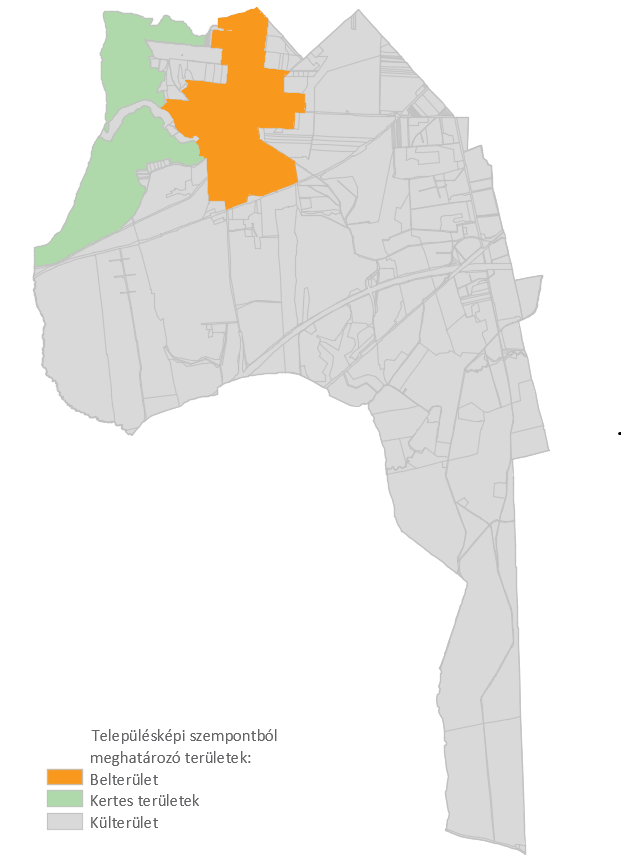 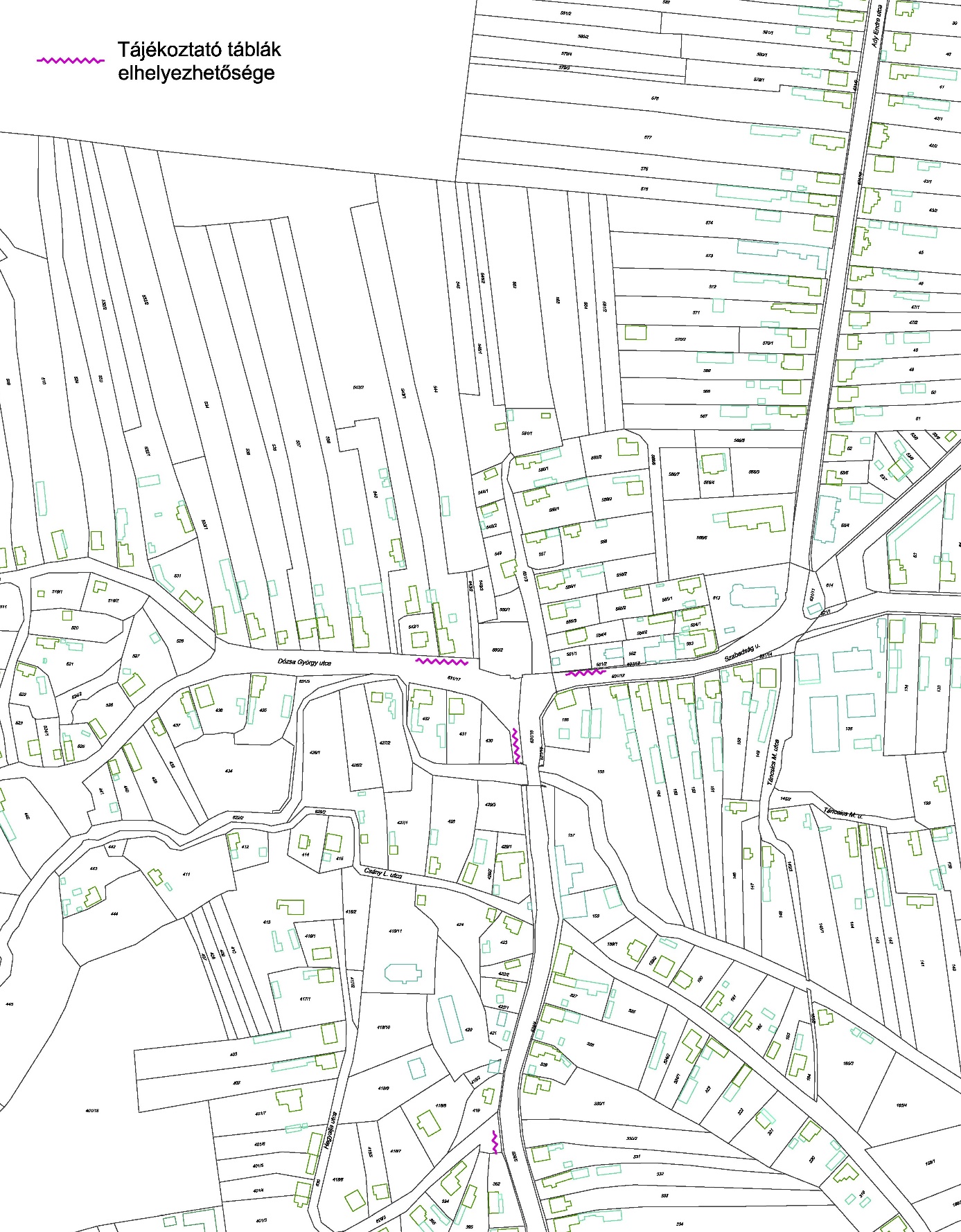 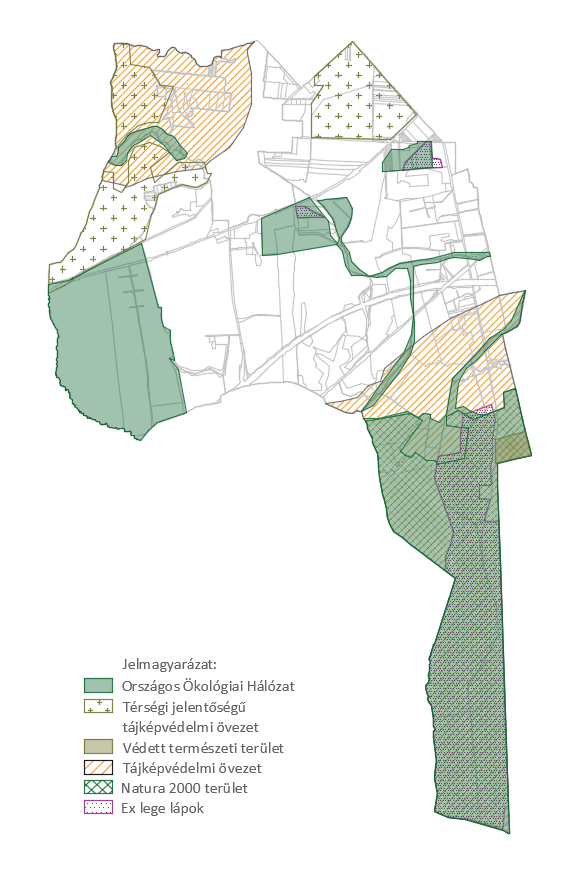 Magyar névTudományos névBorfa, tengerparti seprűcserjeBaccharis halimifoliaKaliforniai tündérhínárCabomba carolinianaVízijácintEichhornia crassipesPerzsa medvetalpHeracleum persicumSosnowsky-medvetalpHeracleum sosnowskyiHévízi gázlóHydrocotyle ranunculoidesFodros átokhínárLagarosiphon majorNagyvirágú tóalmaLudwigia grandifloraSárgavirágú tóalmaLudwigia peploidesSárga lápbuzogányLysichiton americanusKözönséges süllőhínárMyriophyllum aquaticumKeserű hamisürömParthenium hysterophorusÖrdögfarok keserűfűPersicaria perfoliataKudzu nyílgyökérPueraria montana var. lobataMagyar névTudományos névKözönséges selyemkóróAsclepias syriacaVékonylevelű átokhínárElodea nuttalliiBíbor nebáncsvirágImpatiens glanduliferaFelemáslevelű süllőhínárMyriophyllum heterophyllumKaukázusi medvetalpHeracleum mantegazzianumÓriásrebarbaraGunnera tinctoriaTollborzfűPennisetum setaceumAlternanthera philoxeroidesMicrostegium vimineumMagyar névTudományos névakácRobinia pseudo-acaciaamerikai kőrisFraxinus americanabálványfaAilanthus altissimakeskenylevelű ezüstfaElaeagnus angustifoliafekete fenyőPinus nigraerdei fenyőPinus silvestrisgyalogakácAmorpha fruticosakései meggyPrunus serotinazöld juharAcer negundoMagyar névTudományos névalkörmösPhytolacca americanajapánkeserűfű fajokFallopia spp.kanadai aranyvesszőSolidago canadensismagas aranyvesszőSolidago giganteaparlagfűAmbrosia artemisifoliaselyemkóróAsclepias syriacasüntökEchinocystis lobatatörzs-számazonosítócímnévvédelemhelyrajzi szám875212857Somogyi Béla utca 14.LakóházMűemlék421875212858Somogyi Béla u. 12.Gazdasági épületMűemlék421875221287Lakóház és gazdasági épület (Tájház) ex-lege műemléki környezeteMűemléki környezet329, 328, 629/4, 629/5, 629/6, 422/1, 420637721291Ref. templom ex-lege műemléki környezeteMűemléki környezet418/10, 417/2, 416/2, 629/2, 426/1, 427/1, 420637521292R. k. plébániaház ex-lege műemléki környezeteMűemléki környezet566/7, 566/8, 613, 631/12, 555/1, 566/4, 566/3, 631/9, 631/8, 631/18, 53/4637421294R. k. templom ex-lege műemléki környezeteMűemléki környezet149, 631/11, 614, 621/3, 621/4, 621/1, 135, 145/3, 553, 554/1, 555/1, 566/6, 631/12, 631/13, 631/14, 150637410812Ady Endre u.R. k. templomMűemlék613637510814Ady E. u. 1.R. k. plébániaházMűemlék566/6637610813Ady Endre u.Kőkeresztáltalános műemléki védelem613637710815Somogyi Béla u. 16.Ref. templomMűemlék418/11875210816Somogyi Béla u. 12.Lakóház és gazdasági épület (Tájház)Műemlék421azonosítótelepüléslelőhely-számnévHRSZ37680Galambok1Újtemető254, 256, 257, 258, 259, 260, 263, 269/1, 269/2, 269/3, 623, 175, 179, 178, 177, 176/1, 176/2, 310, 307, 309, 308, 312, 311, 313, 625, 264/1, 264/2, 626, 265, 181, 180, 262, 26140126Galambok2Halastó II.979, 981/1, 981/3, 981/5, 981/6, 981/7, 981/9, 981/10, 982/3, 982/1, 982/4, 983/1, 985, 984, 983/2, 981/840127Galambok3Halastó III.948, 951, 950, 952, 955, 956, 957, 958, 95340130Galambok4Halastó825/8, 826/1, 827, 828, 829/2, 829/3, 829/4, 830, 811, 812, 825/9, 825/740132Galambok5Felső-homok0228/1640134Galambok6Béke TSz-i állattenyésztő telep04/8, 01240135Galambok7Sagot-puszta024/3, 033/3, 033/1, 022, 03740137Galambok8Szarka-rét0204/3, 0204/5, 0204/740138Galambok9Szabadság u. 4.631/14, 554/4, 551/1, 551/2, 631/13, 552, 554/2, 553, 554/1, 555/1, 555/2, 556/2, 566/8, 555/3, 556/1, 558, 559/2, 566/7, 631/12, 151, 152, 153, 154, 155, 150, 613, 566/641089Galambok10Hársas-erdő03/16, 0290/1, 03/367331Galambok11Belterület- Ady u593/3, 594/1, 595/1, 590/1, 591/1, 592/1, 591/2, 592/2, 593/240944Galambok12Aszali-dűlő III.027/332070Zalaszentjakab1Hidra-dűlő03/3, 030/4, 023/232072Zalaszentjakab2Aszali-dűlő023/2, 027/4, 027/3, 022/14, 025/3, 022/16, 02639851Zalaszentjakab4Hegyaljai- és Malomréti-patak találkozása felett0267/13, 0376, 0369, 0368, 0335, 0367, 0273